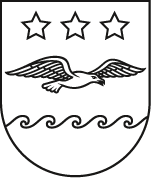 JŪRMALAS DOMELĒMUMSJūrmalāJūrmalas valstspilsētas administrācijā (turpmāk – Administrācija) 2022. gada 15. novembrī saņemts nekustamā īpašuma Dubultu prospektā  116A k-1, Jūrmalā īpašnieka, kura vārdā rīkojas Vārds Uzvārds iesniegums (reģistrēts Administrācijas lietvedības sistēmā ar Nr. 1.1-39/22S-10211, turpmāk – iesniegums) ar lūgumu atļaut nojaukt tam piederošās būves: vasarnīcu (būves kadastra apzīmējums 1300 012 1704 002), vasarnīcu (būves kadastra apzīmējums 1300 012 1704 003), Dubultu prospektā  116A k-1, Jūrmalā (turpmāk – būves).Izskatot iesniegumu un tam pievienotos dokumentus: datus Jūrmalas pilsētas zemesgrāmatas nodalījumā Nr. 100000545906, tehnisko inventarizācijas lietu, dzīvojamās ēkas arhitektoniski māksliniecisko inventarizāciju, zemes robežas plānu, tehniskās apsekošanas atzinumu, būvju foto fiksācijas, pilnvaru, un ņemot vērā būvju īpašnieka izteikto vēlēšanos, Jūrmalas dome atbalsta būves nojaukšanu.Būve atrodas vietējas nozīmes pilsētbūvniecības pieminekļa teritorijas aizsardzības zonā. Nacionālā kultūras mantojuma pārvalde, ievērojot Ministru kabineta 2004. gada 9. novembra noteikumos Nr. 916 “Nacionālā kultūras mantojuma pārvaldes nolikums” tai noteikto kompetenci, 2023. gada 27. janvāra elektroniskajā skaņojumā (reģistrēts Jūrmalas Kultūrtelpas un vides dizaina centra lietvedības sistēmā ar Nr. 1-8/23-16) norādījusi, ka piekrīt būvju nojaukšanai.Pamatojoties uz Būvniecības likuma 7. panta pirmās daļas 2. punktu un Jūrmalas Ēku un būvju tehniskā stāvokļa novērtēšanas komisijas 2022. gada 6. decembra atzinumu (protokols Nr. 14–20/11), Jūrmalas domes Transporta un mājokļu jautājumu komitejas 2023. gada 7. februāra atzinumu (protokols Nr.___), Jūrmalas dome nolemj:Neiebilst būvju nojaukšanai.Jūrmalas valstspilsētas administrācijas Pilsētplānošanas pārvaldes Būvinspekcijai kontrolēt, lai būves nojaukšana atbilstu Ministru kabineta 2014. gada 19. augusta noteikumos Nr. 500 ,,Vispārīgie būvnoteikumi”, Ministru kabineta 2014. gada 2. septembra noteikumos Nr. 529 ,,Ēku būvnoteikumi” noteiktajai kārtībai.Jomas iela 1/5, Jūrmala, LV - 2015, tālrunis: 67093816, e-pasts: pasts@jurmala.lv, www.jurmala.lvNr.Par būvju nojaukšanu Dubultu prospektā  116A k-1, Jūrmalā( Nr. , . punkts)PriekšsēdētājaR. Sproģe